     INDUPACK 400					INDUPACK 400 YL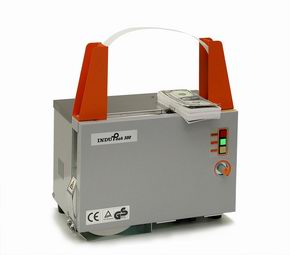 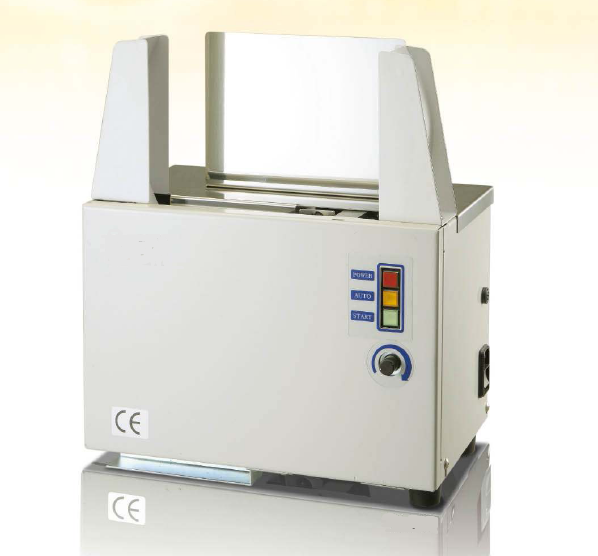 100 ADETLİK DESTE YAPAR.						100 ADETLİK DESTE YAPAR.Tam otomatik									Tam otomatik320x200x270 mm									321x210x38015 kg											18 kgSıkılık ayarlanabilir								Sıkılık ayarlanabilirBant genişliği 39 – 40 mm							Bant genişliği 39 – 40 mmBantlama Hızı: 20-25 adet/dakika						Bantlama Hızı: 12-15 adet/dakikaJapon Menşeli (İsviçre) 								Güney Kore Menşeli Referanslar; Halkbank 45 adet, Vakıfbank 170 adet, Yapı Kredi	Referanslar; Denizbank 45 adet, Kuveyt Türk	       INDUPACK ZB-340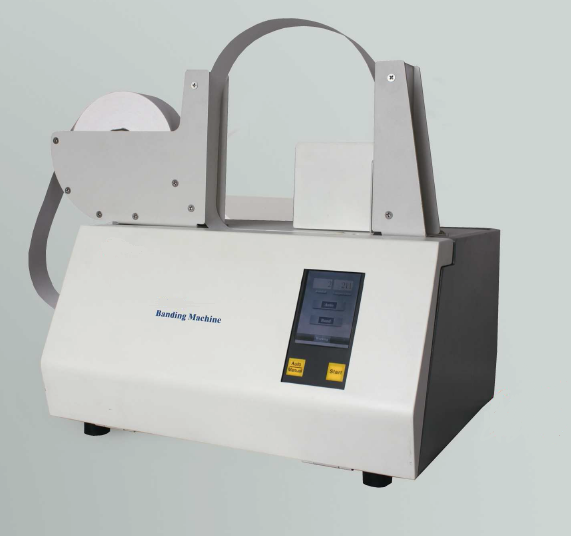 100 ADETLİK DESTE YAPAR.						Tam otomatik									410x380x385 mm									31 kg											Sıkılık ayarlanabilir								Bant genişliği 39 – 40 mm							Bantlama Hızı: 20-26 adet/dakika						Çin Menşeli (İsviçre) 								 